附件：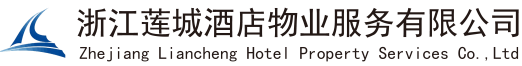 员 工 招 聘 登 记 表                                                                                     应聘日期：          年            月             日   注：本人承诺上述情况属实应聘岗位照片姓   名性   别性   别出生年月出生年月照片身份证号婚姻状况婚姻状况单身 已婚 离婚单身 已婚 离婚照片家庭住址籍贯照片联系电话是否有违法行为是否有违法行为是否有违法行为是  否是  否学历健康状况身高身高身高体重体重体重视力左    右语言能力普通话   丽水话   英语普通话   丽水话   英语普通话   丽水话   英语普通话   丽水话   英语党员       团员        群众党员       团员        群众党员       团员        群众党员       团员        群众党员       团员        群众特长主要学习培训经历主要学习培训经历主要学习培训经历主要学习培训经历主要学习培训经历主要学习培训经历主要学习培训经历主要学习培训经历主要学习培训经历主要学习培训经历主要学习培训经历主要学习培训经历起止时间学校或培训名称学校或培训名称学校或培训名称学校或培训名称学校或培训名称学校或培训名称学校或培训名称学校或培训名称学校或培训名称学校或培训名称专业主要工作经历主要工作经历主要工作经历主要工作经历主要工作经历主要工作经历主要工作经历主要工作经历主要工作经历主要工作经历主要工作经历主要工作经历起止时间工作单位名称工作单位名称工作单位名称工作单位名称曾任职务曾任职务曾任职务上司名字及电话上司名字及电话上司名字及电话离职原因主要家庭关系主要家庭关系主要家庭关系主要家庭关系主要家庭关系主要家庭关系主要家庭关系主要家庭关系主要家庭关系主要家庭关系主要家庭关系主要家庭关系关系姓名姓名姓名姓名工作单位工作单位工作单位联系电话联系电话联系电话联系电话获奖情况获奖情况获奖情况获奖情况获奖情况获奖情况获奖情况获奖情况获奖情况获奖情况获奖情况获奖情况